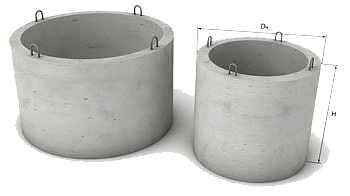 Кольцо железобетонноеКак разновидность изготавливаются монолитные железобетонные кольца с дном, использующиеся в качестве герметичной ёмкости. Как правило, применяются в местах, где очень близко грунтовые воды и нет возможности установить обычные стеновые кольца.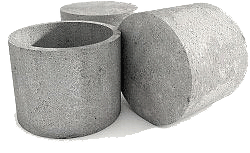 Наша компания производит монолитные железобетонные кольца с дном только под заказ и в любых размерах.Для более точной информации обращаться по телефону к менеджеру. Крышка колодца (плита перекрытия ПП)
ЖБИ с отверстием 660мм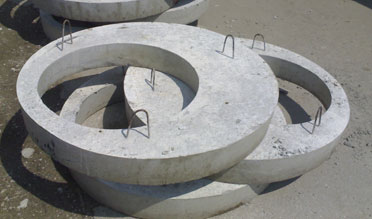 Крышка колодца (ЖБИ) малого диаметра (таблетка) D= 740 мм, толщина – 100 мм, вес – 100 кг, цена – 200 грн. (оптом – 180 грн.)Люки канализационные полимерные: стандартный цена – 400 грн., с замыкающим устройством цена – 500 грн.Днище колодца ЖБИ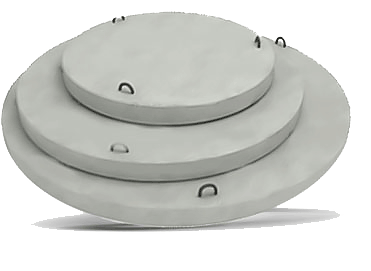 ИзделиеD вн. х D нар. х Н, ммМасса, кгЦена опт., грн.Цена розн., грн.КС 6-6600 х 740 х 600190820,00840,00КС 6-8600 х 700 х 800240900,00920,00КС 7-3700 х  840 х 300150640,00680,00КС 7-6700 х  840 х 600300850,00870,00КС 7-9700 х  840 х 9004501000,001030,00КС 8-8800 х 960 х 8003751010,001040,00КС 8-8монолит с дном800 х 960 х 8006001990,002050,00КС 10-61000 х 1160 х 6004201060,001090,00КС 10-81000 х 1160 х 8005401210,001240,00КС 10-91000 х 1160 х 9006001400,001450,00КС 10-9монолит с дном1000 х 1160 х 9008502450,002550,00КС 12-81200 х 1360 х 8007501400,001460,00КС 12-8 дренажн.1200 х 1360 х 8007002080,002130,00КС 12-8монолит с дном1200 х 1360 х 80010502860,002960,00КС 12-91200 х 1360 х 9008301500,001580,00КС 15-61500 х 1700 х 6008601850,001930,00КС 15-91500 х 1700 х 90010002250,002340,00КС 15-9 дренажн.1500 х 1700 х 9009502900,003050,00КС 15-9монолит с дном1500 х 1700 х 90015004650,004750,00КС 20-62000 х 2200 х 60010002450,002530,00КС 20-92000 х 2200 х 90015003080,003180,00КС 20-9 дренажн.2000 х 2200 х 90014203690,003790,00КС 20-9монолит с дном2000 х 2200 х 90024006120,006220,00КС 24-9 под заказ2400 х 2640 х 90022504840,005000,00КС 30-9 под заказ3000 х 3300 х 90035007500,007600,00ИзделиеD вн. х D нар. х Н, ммМасса, кгЦена опт., грн.Цена розн., грн.КО-6580 х  840 х  7060580,00620,00ПП-80660 х 960 х  100135700,00750,00ПП-100660 х  1160 х  100250890,00940,00ПП-100усилен.660 х  1160 х  1503751260,001330,00ПП-120660 х  1360 х  1003501140,001210,00ПП-150660 х  1700 х  1257002090,002180,00ПП-150усилен.660 х  1700 х  1508402760,002880,00ПП-200660 х  2200 х  12510002670,02770,00ПП-200усилен.660 х  2200 х  15012003400,003530,00ПП-240под заказ660 х  2640 х  15020004600,004730,00ПП-300под заказ660 х  3300 х  20033007000,007200,00ИзделиеD нар. х Н, ммМасса, кгЦена опт., грн.Цена розн., грн.ПН-80960 х 100235820,00870,00ПН-1001160 х 100350950,001100,00ПН-1201360 х 1004501220,001320,00ПН-1501700 х 1258002100,002190,00ПН-2002200 х 12511002760,002890,00ПН-240под заказ2640 х 15020004640,004900,00ПН-300под заказ3300 х 20033007700,008000,00